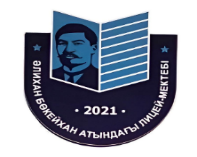 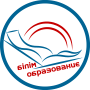 Павлодар қаласы білім беру бөлімі әдістемелік кабинеті                                                               «Қалыптастырушы бағалау-бағалаудың тиімді тәсілі» тақырыбындағы семинар-практикумМақсаты:  қалыптастырушы бағалаудың мазмұнымен және тәжірибесімен, тиімді оқытудың маңыздылығымен таныстыру.Міндеттері:- білім алушының қай деңгейге жеткенін дәлелдеуге көмектесетін бірлескен (коллаборативті) оқытуға арналған орта құруға жұмылдыру;- білім алушыларды дамытуға жағдай жасайтын сындарлы (конструктивті) кері байланысты ұйымдастыру ерекшелігі;- қалыптастырушы бағалаудың бағалау критерийлері мен дескрипторларды құру ерекшелігін айқындау.Өткізу күні: 26.04.2024 жыл.Өткізу уақыты: 15.00 – 18.00.Өткізілетін орны: Әлихан Бөкейхан атындағы лицей-мектебіМекенжайы: Шөкин көшесі 159/4Модератор: Асылбекова Алуа Маратовна- мектеп басшысының оқу ісі жөніндегі орынбасарыТіркеу уақыты: 14.30-15.00Семинар-практикум бағдарламасыБекітемін:әдістемелік кабинетініңмеңгерушісі 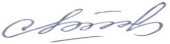 А. Сипатова                                               « 26  » сәуір 2024 жыл№УақытыТақырыбы Мұғалімнің аты-жөні 115.00-15.10Алғы сөз.  Қалыптастырушы бағалаудың ерекшеліктері.Алибаева З.С . қалалық білім беру бөлімінің әдіскері.215.10-15.55Ахмедова Лаура Данияровна«Тиімді бағалау критерийлері»Ахмедова Лаура Данияровна М.Қанапиянов жоғары колледж директорының орынбасары315.55-16.25Қалыптастырушы бағалау - кері байланысты қамтамасыз ететін үдерісБекбаева Риза Тлегеновна, Шажанканова Бибигуль Мадатовна,  қазақ тілі мен әдебиеті пән мұғалімі 416.25-16.45Оқуға құштар мектеп» жобасы аясында ұлттық мәдени-әдеби құзыреттілікті дамыту жолдары.Сибанбаева Багдат Акрамовна, қазақ тілі мен әдебиеті пән мұғалімі516.50-17.20Оқушылардың қоғамдық-гуманитарлық бағыттағы функционалдық сауаттылығын арттыруда атаулы кабинеттердің рөлі.Сибанбаева Багдат Акрамовна, қазақ тілі мен әдебиеті пән мұғалімі617.20-17.40Шығармашылық үйірмелердің есебіАбдыкаримова Гүлмира Бахитовна, мектеп басшысының тәрбие жөніндегі орынбасары717.50.-18.00Семинар-практикум қорытындысыАлибаева З.С. қалалық білім беру бөлімінің әдіскері.